.Count In : 16 counts from start of track approx 10 seconds into trackSyncopated ¼ Monterey Turn. Touch Out,In,Out. Behind, Side, Cross. Side Rock ¼ Turn Step.Full Turn Fwd. (or walk R,L) Shuffle Fwd. Rock Fwd Recover, Together, Slide Back, Step Together.*** Re Start here during Walls3 & 7 ***R Diagonal Rock with Sway, Shuffle. L Diagonal Rock with Sway, Shuffle.Step ¼ Cross. Cross ½ Hinge Turn Cross. Side Rock Cross, Heel Jack, Together.Everybody Wanna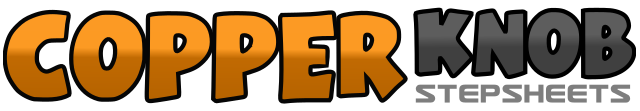 .......Count:32Wall:4Level:Improver.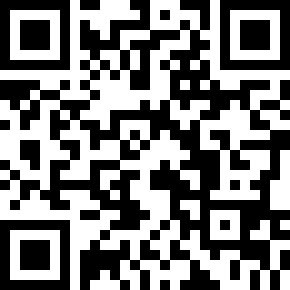 Choreographer:Tina Argyle (UK) - April 2019Tina Argyle (UK) - April 2019Tina Argyle (UK) - April 2019Tina Argyle (UK) - April 2019Tina Argyle (UK) - April 2019.Music:Everybody - Chris Janson : (Single - iTunes)Everybody - Chris Janson : (Single - iTunes)Everybody - Chris Janson : (Single - iTunes)Everybody - Chris Janson : (Single - iTunes)Everybody - Chris Janson : (Single - iTunes)........1&Touch R toe to R side, Make ¼ turn right stepping R at side of L (3 o’clock)2&Touch L toe to L side, Step L at side of R3&4Touch R toe out, in out,5&6Cross R behind L, step L to left side, cross R over left7&8Rock L to L side, make ¼ right onto R, step forward L (6 o’clock)1-2Make ½ turn left stepping back R, Make ½ turn left stepping forward L (or walk R,L)3&4Step forward R, close L at side of R, step forward R5-6Rock forward L, recover weight onto R&7Step L at side of R, take long step back onto R8Step L at side of R1-2Rock fwd R slightly on the diagonal pushing hip fwd, recover weight back onto L pushing hip back3&4Shuffle fwd R slightly towards R diagonal leading with side of R foot stepping RLR5-6Rock fwd L slightly on the diagonal pushing hip fwd, recover weight back onto R pushing hip back7&8Shuffle fwd L slightly towards L diagonal leading with side of L foot stepping LRL1&2Step fwd right, make ¼ turn left onto left, cross right over left (3 o’clock)3&4Make ¼ turn right stepping back left, make ¼ turn right stepping right to ride side, cross left over right (9 o’clock)5&6Rock right to right side recover, cross right over left&7Step left to left side and slightly back, touch right heel to right diagonal&8Step right in place, step left at side of right